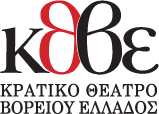 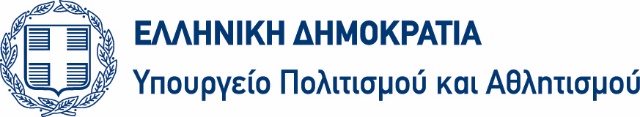 ΔΕΛΤΙΟ ΤΥΠΟΥ1η ΣΥΝΑΝΤΗΣΗ ΝΕΩΝ ΚΑΛΛΙΤΕΧΝΩΝ ΝΟΤΙΟΑΝΑΤΟΛΙΚΗΣ ΕΥΡΩΠΗΣ«ΑΡΧΑΙΟ ΔΡΑΜΑ ΚΑΙ ΠΟΛΙΤΙΚΗ»Ανιχνεύσεις - Όρια και δυνατότητες22 έως 29 Σεπτεμβρίου 2017ΠΡΟΣΚΛΗΣΗ ΓΙΑ ΑΙΤΗΣΗ ΣΥΜΜΕΤΟΧΗΣΣΕ ΕΡΓΑΣΤΗΡΙΑ ΚΑΙ MASTERCLASSESΣτο πλαίσιο της 1ης Συνάντησης Νέων Καλλιτεχνών της Νοτιοανατολικής Ευρώπης με τίτλο «Αρχαίο Δράμα και Πολιτική»  (Ανιχνεύσεις – Όρια και δυνατότητες) που διοργανώνει το ΚΘΒΕ από τις 22 έως τις 29 Σεπτεμβρίου 2017, πρόκειται να υλοποιηθούν δύο πολυήμεροι κύκλοι εργαστηρίων από τους σκηνοθέτες Σίμο Κακάλα και Άρη Μπινιάρη, ενώ τρίωρα masterclasses θα διευθύνουν η Τζωρτζίνα Κακουδάκη, θεατρολόγος, σκηνοθέτης, Σύμβουλος Εκπαιδευτικών προγραμμάτων Φεστιβάλ Αθηνών και Επιδαύρου και η Αλεξάνδρα Καζάζου, ηθοποιός και σκηνοθέτης. Η συμμετοχή στα εργαστήρια και τα masterclasses είναι δωρεάν και το Κρατικό Θέατρο προσκαλεί νέους ηθοποιούς (έως 35 ετών) και αποφοίτους δραματικών σχολών ή ακαδημαϊκών ιδρυμάτων με κατεύθυνση την υποκριτική ή τη σκηνοθεσία, να δηλώσουν συμμετοχή για την κάλυψη 10 θέσεων στα Εργαστήρια και 40 θέσεων στα masterclasses.Απαιτούμενη είναι καλή γνώση της αγγλικής γλώσσας και αποστολή βιογραφικού σημειώματος.Οι αιτήσεις θα πρέπει να αποσταλούν στο Κρατικό Θέατρο Βορείου Ελλάδος, υπ’ όψιν Γραφείου Δραματολογίου, με την ένδειξη «Αρχαίο Δράμα και Πολιτική» είτε στην ηλεκτρονική διεύθυνση s.papadimitriou@ntng.gr είτε ταχυδρομικά στη διεύθυνση Εθνικής Αμύνης 2, 54621 Θεσσαλονίκη, έως τις 14 Σεπτεμβρίου 2017.Περιγραφή Εργαστηρίων και masterclasses«Ορέστης» από τον Σίμο Κακάλα, σκηνοθέτηΑπό 22 Σεπτεμβρίου έως και 28 Σεπτεμβρίου 2017, 10.00π.μ. – 15.00μ.μ.Με αφορμή τον "Ορέστη" του Ευριπίδη, που σκιαγραφεί την παρηκμασμένη Αθήνα του Πελοποννησιακού πολέμου και τη φθίνουσα πορεία της δημοκρατίας, το εργαστήριο θα ανιχνεύσει τη λειτουργία της τραγωδίας και το συγχρονικό της πλαίσιο παράστασης. Οι συμμετέχοντες θα έχουν την ευκαιρία να πειραματισθούν στην τεχνική της μάσκας και τις δυνατότητες έκφρασης και αναπαράστασης που αυτή παρέχει στον ηθοποιό. «Θέατρο με όχημα το τραγούδι» από τον Άρη Μπινιάρη, σκηνοθέτηΑπό 22 Σεπτεμβρίου έως και 28 Σεπτεμβρίου 2017, 10.00π.μ. – 15.00μ.μ.Στο σεμινάριο οι συμμετέχοντες θα έχουν τη δυνατότητα να αναζητήσουν μια γόνιμη και δημιουργική γι’ αυτούς περιοχή με όχημα το παραδοσιακό τραγούδι και τη μουσικότητα κειμένων της αρχαίας ελληνικής τραγωδίας. Το σεμινάριο απευθύνεται σε νέους ηθοποιούς που ζητούν να εμπλουτίσουν, να ενδυναμώσουν και να εμβαθύνουν τη σχέση με το σώμα, τη φωνή και την έκφραση. Καλούνται λοιπόν, να δημιουργήσουν τόσο σε ατομικό, όσο και σε ομαδικό επίπεδο και να διερευνήσουν βιωματικά τον απόηχο της πολιτικής διάστασης του αρχαίου δράματος στη σύγχρονη εποχή. Οι γνώσεις τραγουδιού είναι επιθυμητές.«Η Πολιτεία, ο πολίτης και η αρχή του διαλόγου» από την Τζωρτζίνα Κακουδάκη, θεατρολόγο, σκηνοθέτη, Σύμβουλο Εκπαιδευτικών προγραμμάτων Φεστιβάλ Αθηνών και ΕπιδαύρουΤρίτη 26 Σεπτεμβρίου, 16.00μ.μ. – 19.00μ.μ.΄Ενα βιωματικό εργαστήριο που στόχο έχει την διαχείριση του δημόσιου λόγου μέσα από τα έργα του αρχαίου δράματος («Αντιγόνη» του Σοφοκλή, «΄Ορνιθες» και «Νεφέλες» του Αριστοφάνη) και τρόπους ανάκτησης για την επίλυση των προβλημάτων της σύγχρονης ζωής.«Συνάντηση -Συντονισμός Ομάδας-Ο Παλλόμενος Περφόρμερ» από την Αλεξάνδρα Καζάζου, ηθοποιό και σκηνοθέτηΤετάρτη 27 Σεπτεμβρίου, 16.00μ.μ. – 19.00μ.μ.Σε αυτό το Masterclass,με εισηγήτρια την Αλεξάνδρα Καζάζου και τα μέλη της Ομάδας Teatr Andra θα γίνει εισήγηση στην δουλειά της φωνής και του σώματος ως ενιαίο εργαλείο του Περφόρμερ, πάντα μέσα από την δυναμική του συνόλου.ΤΜΗΜΑ ΕΚΔΟΣΕΩΝ & ΔΗΜΟΣΙΩΝ ΣΧΕΣΕΩΝ ΚΘΒΕΠροϊσταμένη Τμήματος: Ελπίδα Βιάννη, Τ. 2315.200009 &6973432362, Ε.e.vianni@ntng.grΓΡΑΦΕΙΟ ΤΥΠΟΥΛένα Ευαγγέλου- Mαρία Γουγουτσά: Τ. 2315 200010 -2315 200024 /Ε.press@ntng.grwww.ntng.gr/www.facebook.com/ntngreecewww.youtube.com/ntngreece/twitter@ntngreece